Srdečně zveme všechny hravé a soutěživé povahy naZábavný kvízkdy:	v sobotu 11.7.2020 start:	v 17:00 h.kde:	hostinec „U kříže“kdo:	sestavte vlastní tým (2-8 členů)                    startovné je 30,-/osobaVítězný tým získá odměnu!Neváhejte, přijďte se pobavit, 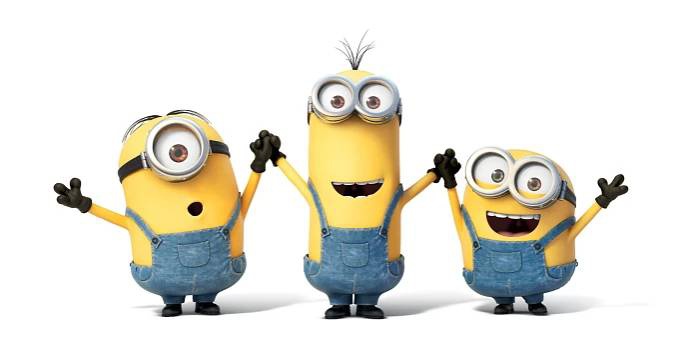 a něco se dozvědět!